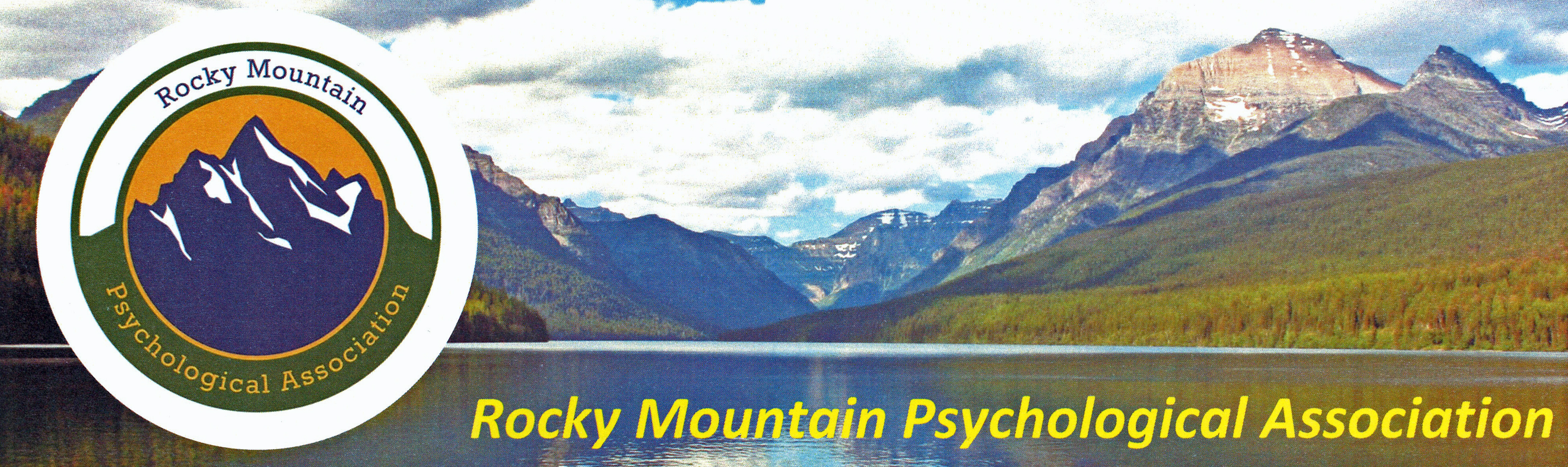 Earn up to 18.5 CE Credits from APA Approved CE Sponsor, Seattle Pacific University at this year’s Annual Meeting of RMPA in Salt Lake City, UtahPresenters Include:  (Wasatch 1&2)*Dr. Diamond’s Talk is in Parley’s 1&2Clinical Workshops:Grassroots Advocacy: Who, What, When Where, How? 	Nanci Klein Ph.D., Kirt Cundick Ph.D. (Utah Psychological Association)Wasatch 1&2 Thursday April 7, 9:00-11:30 Staying Current on Diagnostics: What’s New in the DSM-5-TR?Megan Wrona Ph.D., Brian Burke Ph.D. Blue Spruce, Thursday April 7, 3:00-4:00Taming the Terrible Twos: The Basics of Behavioral Parent Training.   Michelle Grimes, Ph.D., Stacy Forcino Ph.D. Blue Spruce, Friday, April 8, 9:10-11:10Sexual Shame, Sexual Trauma, and Addictions: A Dialogical ApproachMatthew Draper Ph.D.,  Brett Breton Ph.D.Blue Spruce, Friday, April 8, 2:10-3:10Attending to Culture in Clinical Practice: Using the DSM-5’s Cultural Formulation Interview to Avoid Misdiagnosing Clients.   Megan Wrona Ph.D., Amoneeta Beckstein Ph.D.Blue Spruce, Friday April 8, 4:30-5:30Multiculturally Competent, Strengths-Based Counseling AssessmentAmoneeta Beckstein Ph.D.Blue Spruce, Saturday, April 8, 8:00-9:00Psychoeducation for Tinnitus ManagementMarie Kleinstaeuber Ph.D.Blue Spruce, Saturday, April 9, 2:10-3:10Register for the Conference at http://www.rockymountainpsych.org/	Association Dues and Conference Registration 	$125.00	Continuing Education Fee				 $55.00**For this fee, registered attendees may participate in as few or as many CE events as you wish.Dr. Karen NaufelDr. Rick MillerDr. Adrianna GalvanDr. Charles HontsDr. Lisa Diamond	Dr. Steve EliasApril 7, 2:00-3:00April 7 4:00-5:00April 8 8:30-9:30April 8 10:20-11:20April 8, 1:00-1:50*April 8, 2:10-3:10Dr. Justin WoodDr. Karen TaoDr. Melba VasquezDr. Susan NolanDr. Karestan KoenenApril 8, 4:30-5:30April 9, 9:10-10:10April 9, 10:20-11:20April 9, 1:00-2:00April 9, 3:20-4:20